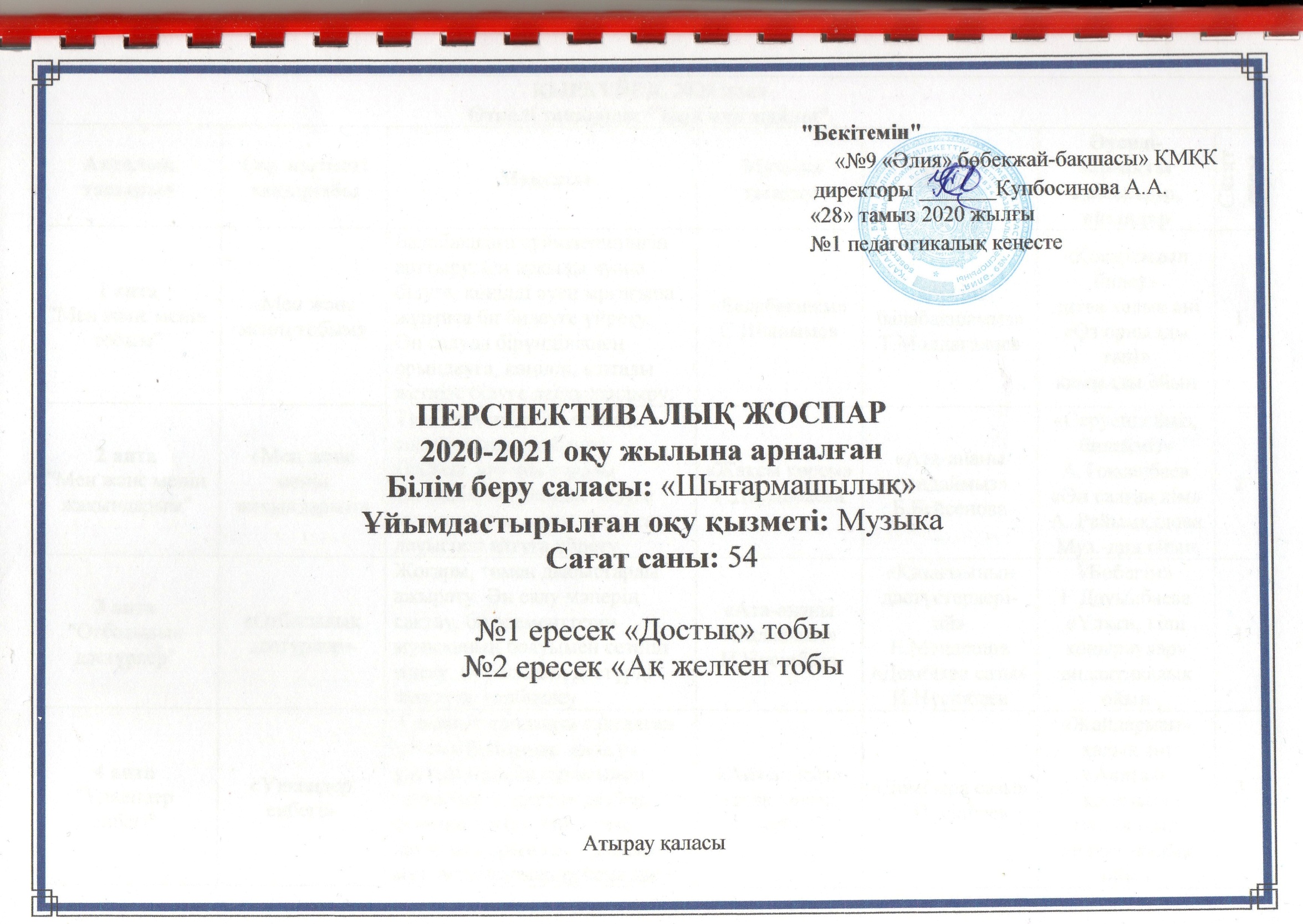 Барлығы: 54 сағаАпталық тақырыпОқу қызметі
тақырыбы Мақсаты Музыка тыңдау Ән салуӘуенді-ырғақты қимылдар, 
ойындар Сағат саны1 апта"Мен және менің тобым"«Мен және менің тобым»Балабақшаға сүйіспеншілігін арттыру. Ән арқылы қуана білуге, көңілді әуен ырғағына жұптаса би билеуге үйрету.  Ән салуда бірүнділікпен орындауға, көңілді, ынталы жеткізе білуге дағдыландыру.«Балабақшам»
С.Шынымов«Біздің 
балабақшамыз»
Т.Молдағалиев«Қосарланып билеу»
литва халық әні«Өз орныңды тап!»қимылды ойын12 апта"Мен және менің жақындарым"«Мен және менің жақындарым»Туыстарына деген сезімін әнмен жеткізуге баулу. Отбасы, ата-ана туралы әңгімелерін еркін жеткізуге мүмкіншілік жасау. Әнді таза дауыспен айтуға үйрету.«Жақсы көрем» Ғ.Дауылбаева«Ата-ананы тыңдаймыз» Б.Бейсенова«Серуендейміз, билейміз» А.Тоқсанбаев«Ән салған кім» 
А. Райымқұлова
Муз.-дид.ойын23 апта"Отбасылық дәстүрлер"«Отбасылық дәстүрлер»Жоғары, төмен дыбыстарды ажырату. Ән салу мәнерін сақтау, би элементтерін музыканың бояуымен сезініп жасау. Отбасылық дәстүрді сақтауға  тәрбиелеу.«Ата-ананы тыңдаймыз» И.Нүсіпбаев«Қазағымның дәстүстерлері-ай» 
Е.Меңдешов
«Домбыра сазы» И.Нүсіпбаев«Бөбегім»
Ғ.Дауылбаева«Үлкен, кіші қоңыраулар» дидактикалық ойын14 апта "Үлкендер еңбегі"«Үлкендер еңбегі» Ғажайып сандықта сақталған ұлттық бұйымдар арқылы ұлттық музыка мұрасымен таныстыру,  ұлттық сазбен сусындандыру. Әнді таза дауыспен орындау,  ұрмалы муз. аспаптармен сүйемелдеу.«Айжан қыз» 
қазақ халық күйі«Домбыра сазы» И.Нүсіпбаев«Жайдарман» 
халық әні«Асатаяқ қағамыз» музыкалық дидактикалық ойын2ҚАЗАН, 2020 жыл         Өтпелі тақырып: "Өсімдіктер әлемі"ҚАЗАН, 2020 жыл         Өтпелі тақырып: "Өсімдіктер әлемі"ҚАЗАН, 2020 жыл         Өтпелі тақырып: "Өсімдіктер әлемі"ҚАЗАН, 2020 жыл         Өтпелі тақырып: "Өсімдіктер әлемі"ҚАЗАН, 2020 жыл         Өтпелі тақырып: "Өсімдіктер әлемі"ҚАЗАН, 2020 жыл         Өтпелі тақырып: "Өсімдіктер әлемі"ҚАЗАН, 2020 жыл         Өтпелі тақырып: "Өсімдіктер әлемі"Апталық тақырыпОқу қызметі
тақырыбы Мақсаты Музыка тыңдау Ән салуӘуенді-ырғақты қимылдар, 
ойындар Сағат саны1 апта"Дала, бөлме гүлдері"«Гүлдерайым»Гүлдер туралы шығармалармен таныстыру.  Жоғары-төмен дыбыстарды ажыратуды үйрету. Ән айтуда ән салу мәнерін сақтауды, ұрмалы музыкалық аспаптармен сүйемелдеуді қалыптастыру.«Гүлдерайым» қазақтың халық әні«Біз өмірдің гүліміз»Б.Ғизатов«Гүлдермен жаттығу»муз: Чайковский «Ырғақты суреттер» дидактикалық ойын12 апта"Аулада нелер өседі?"«Бақшадағы ән-сауық»Аулада өсетін өсімдіктер туралы түсінік беру. Би элементтерін әуенді сезіне орындауды үйрету. Әуен өзгерістеріне сәйкес қимылдауға, жұптарын таба білуге талпындыру.«Жеміс бағында»Байқадамов«Күз» Кишко  «Күз жомарт» Қуатбаев«Серуендейміз, демаламыз»Красев «Б/б ән-сауық»Можжевелова"Жеміс-жидекті ажырату"23 апта"Аяғы бар қалпақтар"«Саңырауқұлақтар»Балаларды слайдтар арқылы саңырауқұлақтармен таныстыра отырып, жаңа ән үйрету. Үйренген би қимылдарын әуенді сезіне орындау.«Саңырауқұлақтар биі» заманауи музыка«Саңырауқұлақтар тереміз»Абдрахманова«Жапырақтармен жаттығу»Муз: ТокаттаПол Мория «Саңырауқұлақ кім коп тереді?»14 апта "Берекелі Алтын күз"«Алтын күз»Күз бейнесін музыка, сюжетті бейнелер арқылы көрсете білу. Музыкаға әсерленуді байыту. Көңілді-көңілсіз музыканың интонациясын ажырата білу. «Күз жомарт» Д.Ботбаев«Күзгі жапырақтар» П.Шайжанова«Күзгі вальс»  Қ.Шілдебаев «Күн суытты далада» А.Айтуова2ҚАРАША, 2020 жыл         Өтпелі тақырып: "Табиғат әлемі"ҚАРАША, 2020 жыл         Өтпелі тақырып: "Табиғат әлемі"ҚАРАША, 2020 жыл         Өтпелі тақырып: "Табиғат әлемі"ҚАРАША, 2020 жыл         Өтпелі тақырып: "Табиғат әлемі"ҚАРАША, 2020 жыл         Өтпелі тақырып: "Табиғат әлемі"ҚАРАША, 2020 жыл         Өтпелі тақырып: "Табиғат әлемі"ҚАРАША, 2020 жыл         Өтпелі тақырып: "Табиғат әлемі"Апталық тақырыпОқу қызметі
тақырыбы Мақсаты Музыка тыңдау Ән салуӘуенді-ырғақты қимылдар, 
ойындар Сағат саны1 апта"Ферма"«Ферма»Жануарларға деген сүйіспеншілік сезімін оятып, жануарлар туралы жаңа музыкалық шығармалармен таныстыру. Үйретілген би қимылдарын әуенді сезіне орындауға жетелеу.«Боталардың желісі»Хасанғалиев«Балабақша бағында»«Қосарланып билеу»Попатенко  «Бұзау мен мысық» қимылды ойын12 апта"Құстар біздің досымыз"«Торғайлар»Кішкентай қанатты достарымызға қыста қамқорлық жасауға үйрету. Би билеуде бейнелік қимылдарды орындауды, әуезді, үндестікте әндетуді, ойын шартын түсініп ойнауды дамыту.«Бөдене әні» Байқоңыров«Бұлбұл»Шілдебаев«Кішкентай үйректер биі»муз: В.Томас «Қараторғай мен қарғалар»дидактикалық ойын23 апта"Жабайы жануарлар әлемі""Жабайы жануарлар әлемі»Музыкаға әсерленуді байыту, дыбыс жоғарылығын ажырату. Тыңдалған ән мазмұнын, өзіндік жеке қасиеттерін дамытудың маңыздылығын түсіндіру. «Медведь»Ломова«Саңырауқұлақ-тар тереміз»«Аңдар биі»Бизе«Қатты, жай» музыкалық дидактикалық ойын14 апта "Жануарлар қысқа қалай дайындалады?"«Қысқы әун»Жануарлар қысқа қалай дайындалатыны туралы слайд арқылы таныстыру.  Ән мазмұнына сәйкестендірілген қимылдарды орындауды жетілдіру.«Пляска медведей»муз: Ломова«Аяз ата»Қалжанова«Ормандағы жаттығу» әні«Аю мен қояндар» қимылды ойын2ЖЕЛТОҚСАН, 2020 жыл         Өтпелі тақырып: "Менің Қазақстаным"ЖЕЛТОҚСАН, 2020 жыл         Өтпелі тақырып: "Менің Қазақстаным"ЖЕЛТОҚСАН, 2020 жыл         Өтпелі тақырып: "Менің Қазақстаным"ЖЕЛТОҚСАН, 2020 жыл         Өтпелі тақырып: "Менің Қазақстаным"ЖЕЛТОҚСАН, 2020 жыл         Өтпелі тақырып: "Менің Қазақстаным"ЖЕЛТОҚСАН, 2020 жыл         Өтпелі тақырып: "Менің Қазақстаным"ЖЕЛТОҚСАН, 2020 жыл         Өтпелі тақырып: "Менің Қазақстаным"Апталық тақырыпОқу қызметі
тақырыбы Мақсаты Музыка тыңдау Ән салуӘуенді-ырғақты қимылдар, 
ойындар Сағат саны1 апта"Тарихқа саяхат"«Ұлы дала ұланымын»Ел тарихы және композитор Е.Хасанғалиев туралы мәлімет беру. Музыканың ырғағын дәл бере отырып, сермеу, серпілу қимылдарын орындау. Елдің әдет-ғұрпы мен тарихын музыкамен байланыстыра рухани тәрбиелеу.«Атамекен» Е.Хасанғалиев«Елімнің ертеңгі иесі - біз» А.Еспенбетова«Батырлар биі»  А.Еңсепов «Тақия тастамақ» ұлттық ойын12 апта"Ауыл мен қала"«Туған өлкем»Туған қаласына сезімін ән арқылы жеткізу. Хормен сөздер мен дыбыстарды таза және анық айтуға дағдыландыру. Ырғақты дұрыс қағудың маңыздылығын түсіндіру.«Сыр елім» (Т.Төрәлінің репертуары)«Қызылорда» А.Еспенбетова«Сыр сұлуы» Ш.Қалдаяқов «Алақанмен ән айтамыз»  музыкалық дидактикалық ойын23 апта"Тәуелсіз Қазақстан"«Тәуелсіз Қазақстан»Қол ұстасып, шеңбермен жүре білу дағдыларын дамыту. Қимыл-қозғалыс белсенділігін, эстрадалық сүйемелдеуге ілесе әндетуді үйрету. Тәуелсіз елін, мақтан тұтуға тәрбиелеу.«Жаса мәңгі, Қазақстан» Б.Бейсенова«Жаңа жыл» А.Еспенбетова«Шырша жыры» Л.Хамиди «Аяз атаның сиқырлы таяғы» 
қимылды ойын14 апта "Қызыл кітап"«Қызыл кітап»Балаларға қызыл кітап туралы әңгіме айтып, кітапқа енген жануарлармен таныстыру.  Шеңбер бойлай қол ұстаса жүруді түрлендіруді үйрету.«Құлыншақ»Тәшенов«Төлдер»Нүсіпбаев"Келе жатқан қай жануар?" «Бұзау мен мысық» қимылды ойын2ҚАҢТАР, 2021 жыл         Өтпелі тақырып: "Дені саудың жаны сау"ҚАҢТАР, 2021 жыл         Өтпелі тақырып: "Дені саудың жаны сау"ҚАҢТАР, 2021 жыл         Өтпелі тақырып: "Дені саудың жаны сау"ҚАҢТАР, 2021 жыл         Өтпелі тақырып: "Дені саудың жаны сау"ҚАҢТАР, 2021 жыл         Өтпелі тақырып: "Дені саудың жаны сау"ҚАҢТАР, 2021 жыл         Өтпелі тақырып: "Дені саудың жаны сау"ҚАҢТАР, 2021 жыл         Өтпелі тақырып: "Дені саудың жаны сау"Апталық тақырыпОқу қызметі
тақырыбы Мақсаты Музыка тыңдау Ән салуӘуенді-ырғақты қимылдар, 
ойындар Сағат саны1 апта"Дұрыс тамақтану. Дәрумендер""Дұрыс тамақтану. Дәрумендер»Дәрумендер ұғымын балаларға түсіндіріп,адамдарға пайдалылығын ұғындыру. Музыкалық фразаларға сәйкес қимылдарды өзгертуді қалыптастыру.   «Жаңа жыл»Шілдебаев«Қыс қызығы»Нүсіпбаев«Ақшақар»Қуатбаев«Қосарланып билеу»Попатенко  "Балалар мен Аяз ата" орыс әні аудармасы12 апта"Ғажайып қыс"«Қыс өрнегі»Әуен сазына ілесе қыс  көрінісін қимыл қозғалыспен бейнелей білуге баулу, әнді әсерлі етіп айтуға үйрету. Образдық бейненің музыка арқылы берілуі, әуен мен мәтін байланыстылығын түсіндіру.«Біз шадыман баламыз»Бейсенов«Қыс»Матвиенко«Ақшақар»ҚуатбаевВальс «Қысқы жаңбыр» «Шана тебеміз»көңілді музыка23 апта"Күн, су, ауа"«Күн,ауа,су»Табиғатта болатын түрлі құбылыстар тур. әңгімелесіп, слайд арқылы күннің, судың, ауаның адамдарға пайдасын түсіндіру. Музыка ырғағына сай үйлесімді би қимылдарын жасау.«Саяхат»Мұхамеджанов«Көктем» Қуатбаев«Бақшаға келемін»Байділдә«Гүлдермен жаттығу»муз. Чайковский «Сладкая греза»«Гүлдерді жина» қимылды ойын14 апта "Үйде жалғыз қалғанда"«Үйде жалғыз қалғанда»Таныс шығармаларды ажырата білуге дағдыландыру. Әнді сезіммен, нақышына келтіріп айтуға, әуенді тыңдап әңгімелей білуге үйрету.«Қыс қызығы» И.Нүсіпбаев«Зырлайды шанамыз» Д.Мацуцин«Буги-вуги»  биі«Әуенді сағат» дидактикалық ойын2АҚПАН, 2021 жыл         Өтпелі тақырып: "Бізді қоршаған әлем"АҚПАН, 2021 жыл         Өтпелі тақырып: "Бізді қоршаған әлем"АҚПАН, 2021 жыл         Өтпелі тақырып: "Бізді қоршаған әлем"АҚПАН, 2021 жыл         Өтпелі тақырып: "Бізді қоршаған әлем"АҚПАН, 2021 жыл         Өтпелі тақырып: "Бізді қоршаған әлем"АҚПАН, 2021 жыл         Өтпелі тақырып: "Бізді қоршаған әлем"АҚПАН, 2021 жыл         Өтпелі тақырып: "Бізді қоршаған әлем"Апталық тақырыпОқу қызметі
тақырыбы Мақсаты Музыка тыңдау Ән салуӘуенді-ырғақты қимылдар, 
ойындар Сағат саны1 апта"Ұшады, жүзеді, жүреді. Жол ережелері""Көңілді поезд"Көліктер туралы ән үйрету.
Жеңіл қозғалу, ырғақты қозғалуды қолдану. Музыка тыңдау ережелерін сақтау. Әуезді ән салу, ойын шартын сақтау  машығын дамыту.«Бағдаршам»Тамерданов«Ұшағым»Т.Тайбеков«Светофор зеленый»«Поезд»Дәлденбаев«Ұшты-ұшты»қимылды ойын12 апта"Арнайы көліктер"«Көліктер»Көліктердің түрлері, дыбыстары, пайдасы т.б. ұғындыру. Музыка сипатына сәйкес ойын әрекетінде жеңіл жүгіру, тізбектеле жүруді көрсету.«Голубой вагон» В.Шаинский«Қалсын апам қуанып» А.Еспенбетова«Ұшақ болып ұшамыз» «Тымпи-тымпи» қимылды ойын23 апта"Электроника әлемі. Байланыс құралдары"«Электронды 
музыкалық ойыншықтар»Электроника саласы жетістіктері туралы баяндау, күнделікті өмірмен байланыстыру. Электронды домбыраны қағуда ырғақты сақтау.«Электронды киіз үйден музыка тыңдаймыз» (жетекшінің таңдауымен)«Қалсын апам қуанып» А.Еспенбетова
«Менің әжем әдемі» А.Еспенбетова«Бала, бала» қуыршағымен бірге билейміз«Электронды домбыра аспабында ойнаймыз»14 апта "Заттардың қасиеті"«Музыкалық аспаптар» Әр түрлі  аспаптардың неден жасалатынын түсіндіру. Фразалар арасында тыныс алу, музыка жанрларын ажырата білуге үйрету. Әуезді ән салу, ойын шартын сақтау  машығын дамыту.«Келіншек»халық күйі«Домбыра сазы»Нүсіпбаев«Көңілді полька»Штраус«Сап түзеу» қимылды ойын2НАУРЫЗ, 2021 жыл         Өтпелі тақырып: "Салттар мен фольклор"НАУРЫЗ, 2021 жыл         Өтпелі тақырып: "Салттар мен фольклор"НАУРЫЗ, 2021 жыл         Өтпелі тақырып: "Салттар мен фольклор"НАУРЫЗ, 2021 жыл         Өтпелі тақырып: "Салттар мен фольклор"НАУРЫЗ, 2021 жыл         Өтпелі тақырып: "Салттар мен фольклор"НАУРЫЗ, 2021 жыл         Өтпелі тақырып: "Салттар мен фольклор"НАУРЫЗ, 2021 жыл         Өтпелі тақырып: "Салттар мен фольклор"Апталық тақырыпОқу қызметі
тақырыбы Мақсаты Музыка тыңдау Ән салуӘуенді-ырғақты қимылдар, 
ойындар Сағат саны1 апта"Қазақ халық ауыз әдебиеті бізде қонақта"«Әжем келді ауылдан»Балаларға қазақ халқының салт-дәстүрлері туралы мағлұмат беру. "Сәукеле" биінің қимылдарын үйрету.
Жеке орындаушылық қабілеттерін ашу.«Қазақы
 дәстүрлер-ай» әні«Әже» 
А.Еспенбетова«Сәукеле» биі«Сақина салмақ» 
қимылды ойын12 апта"Өнер көзі -халықта"«Наурыз шашу»Қазақ биінің қарапайым элементтерімен таныстыру.  Музыкалық іс-әрекет түрлерін орындаудағы белсенділікті дамыту. Мерекелік көңіл-күй сыйлау. Ұлттық ойын түріне қызығушылықтарын арттыру.«Құтты болсын, Наурыз» Б.Бейсенова«Қош келдің, төрлет, Наурызым» Б.Бейсенова«Сәукеле» биі«Шертпек» ұлттық ойын23 апта"Біздің салт-дәстүріміз""Біздің салт-дәстүріміз" Қазақтың салт-дәстүрінің құрметін көтеру. Д.Нұрпейісова туралы мағлұмат беру.  Қазақ биінің қарапайым элементтерін
үйрету. Ұжымдасып ойнау.«Бұлбұл» Д.Нұрпейісова«Қош келдің, төрлет, Наурызым» Б.Бейсенова 
«Ару көктем» Ф.Дайырханов«Қара жорға» биі«Арқан тартыс» ұлттық ойын14 апта "Табиғат оянады"«Шуақты көктем»Көктем мезгілінің табиғатын музыкада өрнектеу арқылы эмоциялық сезімдерін қалыптастыру. Ойында жылдамдықты, домбыра қағыстарын дұрыс қабылдауды қалыптастыру.«Көктем вальсі» Е.Брусиловс-кий
(Б.Төлегенова репертуар-н)«Ару көктем» Ф.Дайырханов«Көңілді жаңбыр»«Мен күйшімін» 
ойыны2СӘУІР, 2021 жыл         Өтпелі тақырып: "Біз еңбекқор баламыз"СӘУІР, 2021 жыл         Өтпелі тақырып: "Біз еңбекқор баламыз"СӘУІР, 2021 жыл         Өтпелі тақырып: "Біз еңбекқор баламыз"СӘУІР, 2021 жыл         Өтпелі тақырып: "Біз еңбекқор баламыз"СӘУІР, 2021 жыл         Өтпелі тақырып: "Біз еңбекқор баламыз"СӘУІР, 2021 жыл         Өтпелі тақырып: "Біз еңбекқор баламыз"СӘУІР, 2021 жыл         Өтпелі тақырып: "Біз еңбекқор баламыз"Апталық тақырыпОқу қызметі
тақырыбы Мақсаты Музыка тыңдау Ән салуӘуенді-ырғақты қимылдар, 
ойындар Сағат саны1 апта"Көктемгі еңбек"«Гүлдер бағы»Талғампаздыққа, әсемдікке, құштарлыққа тәрбиелеу. Әсем қозғалуға, тербелу, айналу қимылдарын еркін жасауға үйрету. Музыканың басталуы мен аяқталуын дәл аңғару.«Шалғындағы бақ-бақ» Т.Қоңыратбаев«Күнбағыс» Р.Құрмашева  («Зерек-Ботақан» жинағынан)«Алқызыл гүл» 
(Ертегі желісінен)«Кім көп гүл шоғын жинайды?» ойыны12 апта"Ас атасы - нан"«Нан болса, 
ән де болады»Нанның қадір-қасиеті  және  музыканың рухани азық екендігі туралы байланыстыра әңгімелеу. Би қимылдарында жеңіл тербелу, жұптаса айналу т.б. орындау. Ән салуда вальс екпініндегі ырғақты сақтау.«Диірмен» Т.Ломова
(«Зерек ботақан» жинағынан)«Бақытты баламыз» А.Еспенбетова«Ақ бидайлар биі» «Мысық пен тышқан» қимылды ойын23 апта"Мамандықтың бәрі жақсы"«Мамандықтың  бәрі жақсы»Мамандық түрлерімен таныстыру.  Би қимылдарын бекіту, таныс би қимылдарын әуенмен сәйкестендіре билеу. Әр түрлі эмоцияға көзқарастарын білдіру. Еңбексүйгіштікке баулу.«Сарыарқа»Құрманғазы«Керней»Ботбаев«Біздің оркестр»Жұмабекова«Жаттығу»Райымқұлов«Біз көңілді баламыз»Жұмабекова«Волш. барабан» Усачева14 апта "Біз жас зерттеушілерміз"«Біз - жас зерттеушілер»Еңбек етудің маңыздылығын, еңбектену арқылы үздік нәтижеге жетуге болатынын түсіндіру. Ән салу, би билеуге көзқарастарын білдіру, көңілді орта қалыптастыру.«Бәрін білгім келеді»А.Еспанбетов«Мен жолға сурет саламын»А.Досмағамбет«Чунга-чанга»В. Шаинский«Бетперде» ойыны2МАМЫР, 2021 жыл         Өтпелі тақырып: "Әрқашан күн сөнбесін"МАМЫР, 2021 жыл         Өтпелі тақырып: "Әрқашан күн сөнбесін"МАМЫР, 2021 жыл         Өтпелі тақырып: "Әрқашан күн сөнбесін"МАМЫР, 2021 жыл         Өтпелі тақырып: "Әрқашан күн сөнбесін"МАМЫР, 2021 жыл         Өтпелі тақырып: "Әрқашан күн сөнбесін"МАМЫР, 2021 жыл         Өтпелі тақырып: "Әрқашан күн сөнбесін"МАМЫР, 2021 жыл         Өтпелі тақырып: "Әрқашан күн сөнбесін"Апталық тақырыпОқу қызметі
тақырыбы Мақсаты Музыка тыңдау Ән салуӘуенді-ырғақты қимылдар, 
ойындар Сағат саны1 апта"Достық біздің тірегіміз"«Халықтың қуаты - бірлікте»Балаларға халықтар достығын насихаттау. Әр ұлт биінен және музыкасынан хабардар болу.  Әуен аяқталуын дәл аңғарып, сәйкесінше дәл тоқтауды үйрету.«Достық әні» Б.Жұмабекова«Ағайынбыз бәріміз» М.ӘубәкіровҰлттық билерден поппури«Кешікпе» орыс халық ойыны12 апта"Отан қорғаушылар"«Жеңіс күні» Әскери музыкаларды тыңдап, жанрларды ажыратуды, қосыла билеуді үйрету. Патриоттық сезіммен әндетуді, ойында жылдамдық пен ептілік дағдыларын дамыту.«Жеңіс туы желбіреп» Б.Бейсенова«Момышұлы Бауыржан» Е.Өміров«Катюша» биі«Жалаушаны кім бірінші іледі?» ойыны23 апта"Шөпте не жорғалайды?"«Жорғалаушы жәндіктер»Жәндіктер тіршілігі, табиғат-тағы орны туралы әңгімелеу. Музыкалық шығармашылық қабілеттерін ұштау. Би қимылдарына, ойын әрекеттеріне қатысу белсенді-ліктерін арттыру.«Ара»Қайым«Бақалар әні»«Жыландар қимылы» "Шегірткелер секіреді"қимылды ойын14 апта "Көңілді жаз"«Көңілді жаз»Жаз мезгілінің жарқын көңіл-күйімен қуану, шаттану сезімдерін білдіру.  Би қимылында шығармашылық қиялдарын дамыту,эстрадалық сүйемелдеумен әндету.«Бәрі қызық балаға»
Д.Әбілдинов«Момышұлы Бауыржан» Е.Өміров
«Мен ауылға барамын» Б.Бейсенова«Түрлі-түсті шарлармен би"Көпіршіктер-мен ойын"2